TEKİRDAĞ ANADOLU LİSESİPANSİYON 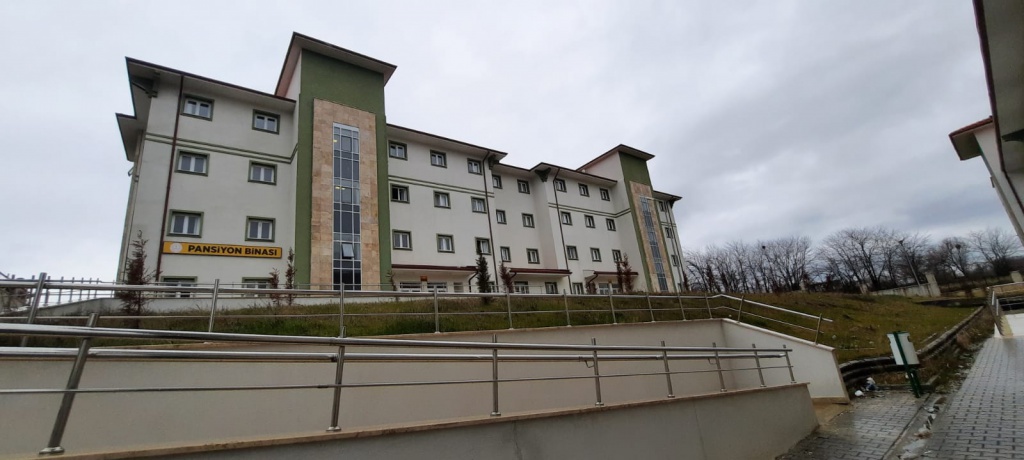 MEVCUT KONTENJANBOŞ KONTENJAN (2022)KIZ ÖĞRENCİ7030ERKEK ÖĞRENCİ7723TOPLAM14753